English Handout(Guía de Inglés)Cut, draw, colour, write your name and paste on your book. (Corta, dibuja, colorea y escribe tu nombre).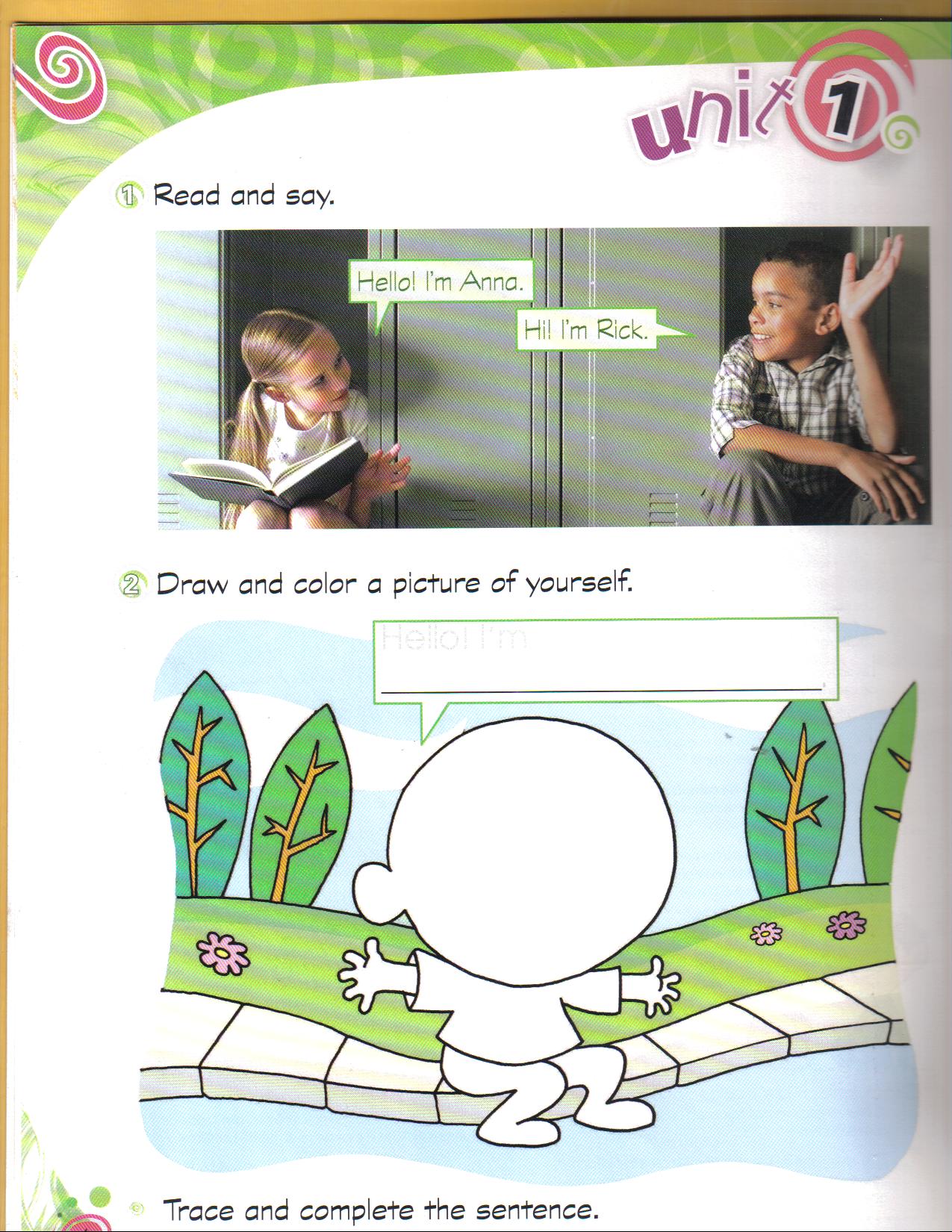 Name:Name:Name:Grade: 1st GradeDate: March 25, 2020Profesor:  Ismael Michillanca C.OBJETIVOS: * Escribir (por ejemplo: copiar o completar) palabras y oraciones simples de acuerdo a un modelo (OA 01)ACTITUDESDemostrar valoración e interés por conocer su propio contexto y realidad, ampliando el conocimiento de su entorno. (EN01 OAA A)  INSTRUCCIONESRecorta, dibujan su cara, colorean, escriben su nombre y pegan en su cuaderno.Ante la no posibilidad de imprimir, puede copiar esta actividad en su cuaderno.  CONTENIDOS: Verb to be